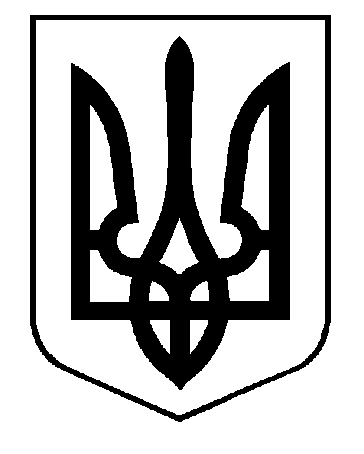 УКРАЇНАСАРАТСЬКА СЕЛИЩНА РАДА  БІЛГОРОД-ДНІСТРОВСЬКОГО РАЙОНУ ОДЕСЬКОЇ ОБЛАСТІ           Р І Ш Е Н Н ЯПро внесення змін до рішення Саратської селищної ради від 02 лютого 2021 року № 93 –VІІІ «Про затвердження Комплексної програми «Сім’я, молодь і спорт та національно-патріотичного виховання Саратської селищної територіальної громади на 2021-2023 роки»Відповідно пункту 22 частини 1 статті 26 Закону України «Про місцеве самоврядування в Україні», «Про охорону дитинства», «Про фізичну культуру та спорту» з метою організаційного та фінансового забезпечення реалізації сімейної та молодіжної політики, державної політики в галузі фізичної культури та спорту, Саратська селищна рада ВИРІШИЛА:1. Внести до рішення Саратської селищної ради від 02 лютого 2021 року № 93 –VІІІ «Про затвердження Комплексної програми «Сім’я, молодь і спорт та національно - патріотичного виховання Саратської селищної територіальної громади на 2021-2023 роки»» такі зміни:	1.1. Додаток № 2 до Комплексної програми «Сім’я, молодь і спорт та національно - патріотичного виховання Саратської селищної територіальної громади на 2021-2023 роки»» викласти в новій редакції відповідно до додатку № 1 до цього рішення.	2. Контроль за виконанням даного рішення покласти на постійну комісію Саратської селищної ради з питань освіти, культури, спорту та у справах молоді.Селищний голова     					                           В.Д. Райчева21 грудня 2022 року№ 1044 - VІІІ                                                                                                     Додаток 1                                                                                                     до рішення Саратської                                                                                                                                                                                                                                     селищної ради                                                                                                                                                 від 21 грудня 2022 року                                                                                                                                                                    № 1044 – VІІІНова редакція додатку № 2 до  Комплексної програми «Сім’я,  молодь і спорт та національно-патріотичного виховання Саратської селищної територіальної громади на 2021-2023 роки»Напрями діяльності та заходи Комплексної програми «Сім’я,  молодь і спорт та національно-патріотичного виховання Саратської селищної територіальної громади на 2021-2023 роки»Секретар селищної ради											В.П.ПродановNз/пНазва напряму діяльності (пріоритетні завдання)Перелік заходів програмиПерелік заходів програмиСтрок виконання заходуВиконавціДжерела фінансуванняОрієнтовні обсяги фінансування (вартість), тис, гривень, у тому числі:Орієнтовні обсяги фінансування (вартість), тис, гривень, у тому числі:Орієнтовні обсяги фінансування (вартість), тис, гривень, у тому числі:Орієнтовні обсяги фінансування (вартість), тис, гривень, у тому числі:Очікуваний результатNз/пНазва напряму діяльності (пріоритетні завдання)Перелік заходів програмиПерелік заходів програмиСтрок виконання заходуВиконавціДжерела фінансуванняВсього 2021 рік2022 рік2023 рікОчікуваний результат1Здійснення заходів щодо формування ціннісної орієнтації населення на сімейний спосіб життя, народження і виховання дітей у сім’ях, забезпечення надання адресної підтримки сім’ям, соціальна підтримка материнства та батьківства, забезпечення рівних прав і можливостей жінок і чоловіківПроведення заходів,спрямованих на збереження та популяризацію сімейних традицій і цінностей, підвищення престижу багатодітності, заходи до Дня сім’ї та Дня матері)Вручення багатодітним матерям посвідчень та нагрудних знаків «Мати-героїня». Придбання квітів та подарунків.Проведення заходів,спрямованих на збереження та популяризацію сімейних традицій і цінностей, підвищення престижу багатодітності, заходи до Дня сім’ї та Дня матері)Вручення багатодітним матерям посвідчень та нагрудних знаків «Мати-героїня». Придбання квітів та подарунків.Щороку управління освіти, сім’ї, молоді та спорту Саратської селищної ради  бюджет Сарат-ської селищної терито-ріальної громади14,03,05,06,0вирішення відповідно до законодавства питань про надання пільг і допомоги, пов'язаних з охороною материнства і дитинства. Надання допомогина вирішення побутових проблем, придбання зимових речей для дітей з багатодітних сімей, в першу чергу для сімей, де виховується 8 і більше дітей, у вигляді адресної допомоги сім’ям та кризові сім’ї,  які знаходяться в складних життєвих обставинах. . Надання допомогина вирішення побутових проблем, придбання зимових речей для дітей з багатодітних сімей, в першу чергу для сімей, де виховується 8 і більше дітей, у вигляді адресної допомоги сім’ям та кризові сім’ї,  які знаходяться в складних життєвих обставинах. Щорічно Управління освіти, сім’ї, молоді та спорту Саратської селищної радибюджет Сарат-ської селищної терито-ріальної громади90,020,020,050,0забезпечення здійснення передбачених законодавством заходів щодо поліпшення житлових і матеріально-побутових умов багатодітних сімейВсьогобюджет Сарат-ської селищної терито-ріальної громади104,023,025,056,02Організація змістовного дозвілля молоді та організація соціальної допомоги2.Участь команд та учасників в різноманітних змаганнях, турнірах селищного та обласного масштабу. Фестиваль «Молодь обирає здоров’я» 2.Участь команд та учасників в різноманітних змаганнях, турнірах селищного та обласного масштабу. Фестиваль «Молодь обирає здоров’я» щорокуУправління освіти, сім’ї, молоді та спорту Саратської селищної радибюджет Саратської селищної терито-ріальної громади45,015,015,015,0Забезпечення роботи які діють у сфері охорони здоров'я, культури, фізкультури і спорту, роботи з молоддю;3Військово-патріотичне виховання, підготовка молоді Саратщини до служби в Збройних Силах України, здійснення обліку призовників та організації призову громадян на строкову військову службу  3.1 Забезпечення проведення приписки громадян України до призовної дільниці та доставка допризовної молоді, що мешкає на території Саратської селищної територіальної громади до Одеського обласного збірного пункту для проведення контрольно-медичного огляду 3.1 Забезпечення проведення приписки громадян України до призовної дільниці та доставка допризовної молоді, що мешкає на території Саратської селищної територіальної громади до Одеського обласного збірного пункту для проведення контрольно-медичного огляду щорокуУправління освіти, сім’ї, молоді та спорту Саратської селищної радибюджет Саратсь-кої селищної територі-альної громади15,05,05,05,0Посилення контролю за військовим обліком призовників, проведенням і результатами допризовної підготовки3Військово-патріотичне виховання, підготовка молоді Саратщини до служби в Збройних Силах України, здійснення обліку призовників та організації призову громадян на строкову військову службу  3.2 Забезпечення заходів призову шляхом оповіщення, проведення медичного огляду та доставка призовників, що мешкають на території Саратської селищної територіальної громади до Одеського обласного збірного пункту для комплектування лав ЗСУ3.2 Забезпечення заходів призову шляхом оповіщення, проведення медичного огляду та доставка призовників, що мешкають на території Саратської селищної територіальної громади до Одеського обласного збірного пункту для комплектування лав ЗСУщороку Управління освіти, сім’ї, молоді та спорту Саратської селищної радибюджет Саратської селищної терито-ріальної громади30,010,010,010,0Посилення контролю за призовом громадян України на строкову військову службу3Військово-патріотичне виховання, підготовка молоді Саратщини до служби в Збройних Силах України, здійснення обліку призовників та організації призову громадян на строкову військову службу  3.3. Забезпечення комплектування військових частин для проведення навчальних зборів військовозобов’язаних, що мешкають на території Саратської селищної територіальної громади. 3.3. Забезпечення комплектування військових частин для проведення навчальних зборів військовозобов’язаних, що мешкають на території Саратської селищної територіальної громади. щороку Управління освіти, сім’ї, молоді та спорту Саратської селищної радибюджет Саратсь-кої селищної територі-альної громади15,05,05,05,0Підвищення якості підготовки призовників до строкової служби, до вступу до строкової служби.3.4 Надання матеріального заохочення призовникам призваних до Збройних сил України3.4 Надання матеріального заохочення призовникам призваних до Збройних сил УкраїнищорокуУправління освіти, сім’ї, молоді та спорту Саратської селищної радибюджет Саратсь-кої селищної терито-ріальної громади120,050,050,020,0Заохочення призовників до строкової служби, до вступу до строкової службиВсьогобюджет Сарат-ської селищної терито-ріальної громади225,085,085,055,04Пропаганда серед дітей та молоді здорового способу життя4.1. Організація та проведення селищного етапу спортивних змагань серед дітей та молоді, спартакіади учнів закладів загальної середньої освіти (згідно Календарного плану). Підвіз учнів до селища Сарата 4.1. Організація та проведення селищного етапу спортивних змагань серед дітей та молоді, спартакіади учнів закладів загальної середньої освіти (згідно Календарного плану). Підвіз учнів до селища Сарата щорокуУправління освіти, сім’ї, молоді та спорту Саратської селищної радибюджет Сарат-ської селищної терито-ріальної громади105,030,035,040,0Сприяння роботі які діють у сфері охорони здоров'я, культури, фізкультури і спорту, роботи з молоддю та створення умов для занять фізичною культурою і спортом за місцем проживання населення та в місцях масового відпочинку4.2. Участь в зональних та фінальних змаганнях обласної спартакіади учнів закладів загальної середньої освіти (згідно обласного Календарного плану)4.2. Участь в зональних та фінальних змаганнях обласної спартакіади учнів закладів загальної середньої освіти (згідно обласного Календарного плану)щорокуУправління освіти, сім’ї, молоді та спорту Саратської селищної радибюджет Саратсь-кої селищної терито-ріальної громади165,050,055,060,0Сприяння роботі які діють у сфері охорони здоров'я, культури, фізкультури і спорту, роботи з молоддю та створення умов для занять фізичною культурою і спортом за місцем проживання населення та в місцях масового відпочинкуСприяння роботі які діють у сфері охорони здоров'я, культури, фізкультури і спорту, роботи з молоддю та створення умов для занять фізичною культурою і спортом за місцем проживання населення та в місцях масового відпочинку4.3. Проведення чемпіонатів, кубків, турнірів, першості та інші фізкультурно-оздоровчі та спортивно-масові заходи серед усіх верств сільського населення, згідно календарного плану-заходів затверджених Саратським селищним головою4.3. Проведення чемпіонатів, кубків, турнірів, першості та інші фізкультурно-оздоровчі та спортивно-масові заходи серед усіх верств сільського населення, згідно календарного плану-заходів затверджених Саратським селищним головоющорокуСаратська селищна радабюджет Сарат-ської селищної терито-ріальної громади850,0200,0400,0250,0створення умов для занять фізичною культурою і спортом за місцем проживання населення та в місцях масового відпочинку4.3. Проведення чемпіонатів, кубків, турнірів, першості та інші фізкультурно-оздоровчі та спортивно-масові заходи серед усіх верств сільського населення, згідно календарного плану-заходів затверджених Саратським селищним головою4.3. Проведення чемпіонатів, кубків, турнірів, першості та інші фізкультурно-оздоровчі та спортивно-масові заходи серед усіх верств сільського населення, згідно календарного плану-заходів затверджених Саратським селищним головоющорокуПлахтіївська сільська радаВ тому числі за рахунок трансфертів інших бюджетів громад  16,3516,35створення умов для занять фізичною культурою і спортом за місцем проживання населення та в місцях масового відпочинку4.3. Проведення чемпіонатів, кубків, турнірів, першості та інші фізкультурно-оздоровчі та спортивно-масові заходи серед усіх верств сільського населення, згідно календарного плану-заходів затверджених Саратським селищним головою4.3. Проведення чемпіонатів, кубків, турнірів, першості та інші фізкультурно-оздоровчі та спортивно-масові заходи серед усіх верств сільського населення, згідно календарного плану-заходів затверджених Саратським селищним головоющорокуУспенівська сільська радаВ тому числі за рахунок трансфертів інших бюджетів громад  29,729,7створення умов для занять фізичною культурою і спортом за місцем проживання населення та в місцях масового відпочинку4.3. Проведення чемпіонатів, кубків, турнірів, першості та інші фізкультурно-оздоровчі та спортивно-масові заходи серед усіх верств сільського населення, згідно календарного плану-заходів затверджених Саратським селищним головою4.3. Проведення чемпіонатів, кубків, турнірів, першості та інші фізкультурно-оздоровчі та спортивно-масові заходи серед усіх верств сільського населення, згідно календарного плану-заходів затверджених Саратським селищним головоющорокуПавлівська сільська радаВ тому числі за рахунок трансфертів інших бюджетів громад  16,316,3створення умов для занять фізичною культурою і спортом за місцем проживання населення та в місцях масового відпочинку4.3. Проведення чемпіонатів, кубків, турнірів, першості та інші фізкультурно-оздоровчі та спортивно-масові заходи серед усіх верств сільського населення, згідно календарного плану-заходів затверджених Саратським селищним головою4.3. Проведення чемпіонатів, кубків, турнірів, першості та інші фізкультурно-оздоровчі та спортивно-масові заходи серед усіх верств сільського населення, згідно календарного плану-заходів затверджених Саратським селищним головоющорокуКулевчанська сільська рада В тому числі за рахунок трансфертів інших бюджетів громад  3,63,6створення умов для занять фізичною культурою і спортом за місцем проживання населення та в місцях масового відпочинку4.3. Проведення чемпіонатів, кубків, турнірів, першості та інші фізкультурно-оздоровчі та спортивно-масові заходи серед усіх верств сільського населення, згідно календарного плану-заходів затверджених Саратським селищним головою4.3. Проведення чемпіонатів, кубків, турнірів, першості та інші фізкультурно-оздоровчі та спортивно-масові заходи серед усіх верств сільського населення, згідно календарного плану-заходів затверджених Саратським селищним головоющорокуВСЬОГО915,95200,0465,95250,0створення умов для занять фізичною культурою і спортом за місцем проживання населення та в місцях масового відпочинку5.Забезпечення розвитку шахового гуртка «Сарата - ШАХ» 5. Участь вихованців шахового гуртка у різноманітних турнірах 5. Участь вихованців шахового гуртка у різноманітних турнірах щорокуВідділ культури Саратської селищної ради.бюджет Саратської селищної територіальної громади150,050,050,050,0створення умов для занять фізичною культурою і спортом за місцем проживання населення та в місцях масового відпочинку6Забезпечення розвитку дитячо-юнацького спорту6. Проведення та участь у змаганнях серед вихованців дитячо-юнацьких спортивних шкіл різних вікових груп, сприяння проведення спортивних змагань, забезпечення участі спортсменів в селищних, районних, обласних та Всеукраїнських змагань (згідно обласного Календарного плану6. Проведення та участь у змаганнях серед вихованців дитячо-юнацьких спортивних шкіл різних вікових груп, сприяння проведення спортивних змагань, забезпечення участі спортсменів в селищних, районних, обласних та Всеукраїнських змагань (згідно обласного Календарного планущорокуКЗ «Саратська ДЮСШ»бюджет Саратської селищної терито-ріальної громади830,0150,0430,0250,0Пропаганда серед дітей та молоді району здорового способу життя. Стимулювання досягнення вищих спортивних досягнень7.Заохочення за високі досягнення спортсменам та їх тренерам, які здобули медалі на Всеукраїнських та міжнародних змаганнях 7. Виплата грошової винагороди переможцям, призерам та їх тренерам7. Виплата грошової винагороди переможцям, призерам та їх тренерамЩорокуУправління освіти, сім’ї, молоді та спорту Саратської селищної радибюджет Сарат-ської селищної територіальної громади90,020,050,020,0Стимулювання досягнення вищих спортивних досягненьВсього:Всього:Всього:1040,0220,0530,0320,0РАЗОМ ЗА ПРОГРАМОЮ:РАЗОМ ЗА ПРОГРАМОЮ:РАЗОМ ЗА ПРОГРАМОЮ:2584,95608,01195,95781,0